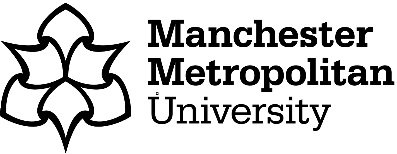 Manchester Metropolitan UniversityRisk AssessmentAssessment Ref No: RA-005_V1.1Assessed By: 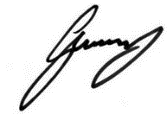 Mr. Garry Pheasey (Technical Services Manager & PD)Validated By: 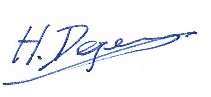 Hans Degens (Designated Individual)Date of Assessment: 08/07/2022Review Date: 08/07/2024Location: Faculty of Science and EngineeringActivity: Traceability of Relevant Material under the Human Tissue Act  Overall Assessment of the Risk of Injury or Ill Health after Control Measures have been Implemented:		  LOW	  MEDIUM	  HIGHOther Risk Assessments Related to this Activity:What are the hazards?Who might be harmed and how?What are you already doing to control the risk?RiskIs any further action needed?Inability to link a sample with a donor, and misplacement of samples, resulting in a mismatch between recorded and actual sample locationResearcher, donor.Tissue not traceable to a donor cannot be used for research.Sample traceability is controlled by the following:Investigators keep a record of the location of storage of the sample in a storage facility designated by the DI and PDs in ItemTracker which is backed up centrally frequently.Investigators keep a record of anonymised samples taken from storage for use and disposal.All samples are labelled with a clear barcoded label, logged into ItemTracker.All samples should be labelled with a unique identifier code that makes it possible to link the sample back to the associated consent form, ethics application, material transfer document or NHS ethics approval.Adherence to SOP MMUHTA012 (labeling) - MMUHTA_012 Labeling of samples.docx and MMUHTA006 (Storage of human tissue) - MMUHTA_006 Storage of Human Tissue.docxLowSeverity of the ConsequenceSeverity of the ConsequenceSeverity of the ConsequenceSeverity of the ConsequenceSeverity of the ConsequenceLikelihood of incident occurringRISK ESTIMATORAssess the likelihood of the incident and the severity of the consequenceLOW RISKSlightly harmfulMEDIUM RISKModerately harmfulHIGH RISKExtremely harmfulLikelihood of incident occurringLOW RISK POTENTIALUnlikelyLOW RISKTrivialLOW RISKAcceptableMEDIUM RISKModerateLikelihood of incident occurringMEDIUM RISK POTENTIALLikely/possibleLOW RISKAcceptableMEDIUM RISK ModerateHIGH RISKSubstantialLikelihood of incident occurringHIGH RISK POTENTIALMore likely/near certainMEDIUM RISKModerateHIGH RISKSubstantialHIGH RISKIntolerableRisk RatingAction Required to Control the RiskLOWMEDIUMHIGHActions Identified to Control the Risk FurtherBy whom?By when?Done